Celia Fenn: Dezember-Sonnenwende 21. Dezember 2021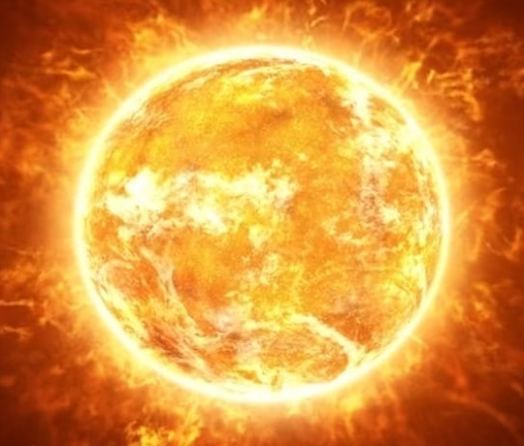 Dezember-Sonnenwende 21. Dezember 2021.Während sich die Jahreszeiten wenden und das Licht in der Spirale des Heiligen Jahres wiedergeboren wird... wünsche ich euch einen höchst heiligen und wunderbaren Tag.Die Zeitlinie der Neuen Erde ist voll aktiv ... und wir sind auf dem Weg in eine helle und schöne Zukunft!Liebe Grüße an alle von dem Ort im Süden, wo heute der längste Tag des Jahres ist. Heiß und sonnig ist es hier in Kapstadt.Zum Glück ist das Leben ziemlich normal, die Leute gehen einkaufen, auf Märkte, in Restaurants und an den Strand und genießen den Sommer.Liebe Grüße an alle!Quelle: Celia FennLiebe das Ganze, weil das Ganze Liebe ist: Celia Fenn: Dezember-Sonnenwende 21. Dezember 2021 (liebe-das-ganze.blogspot.com)